Εξώφυλλο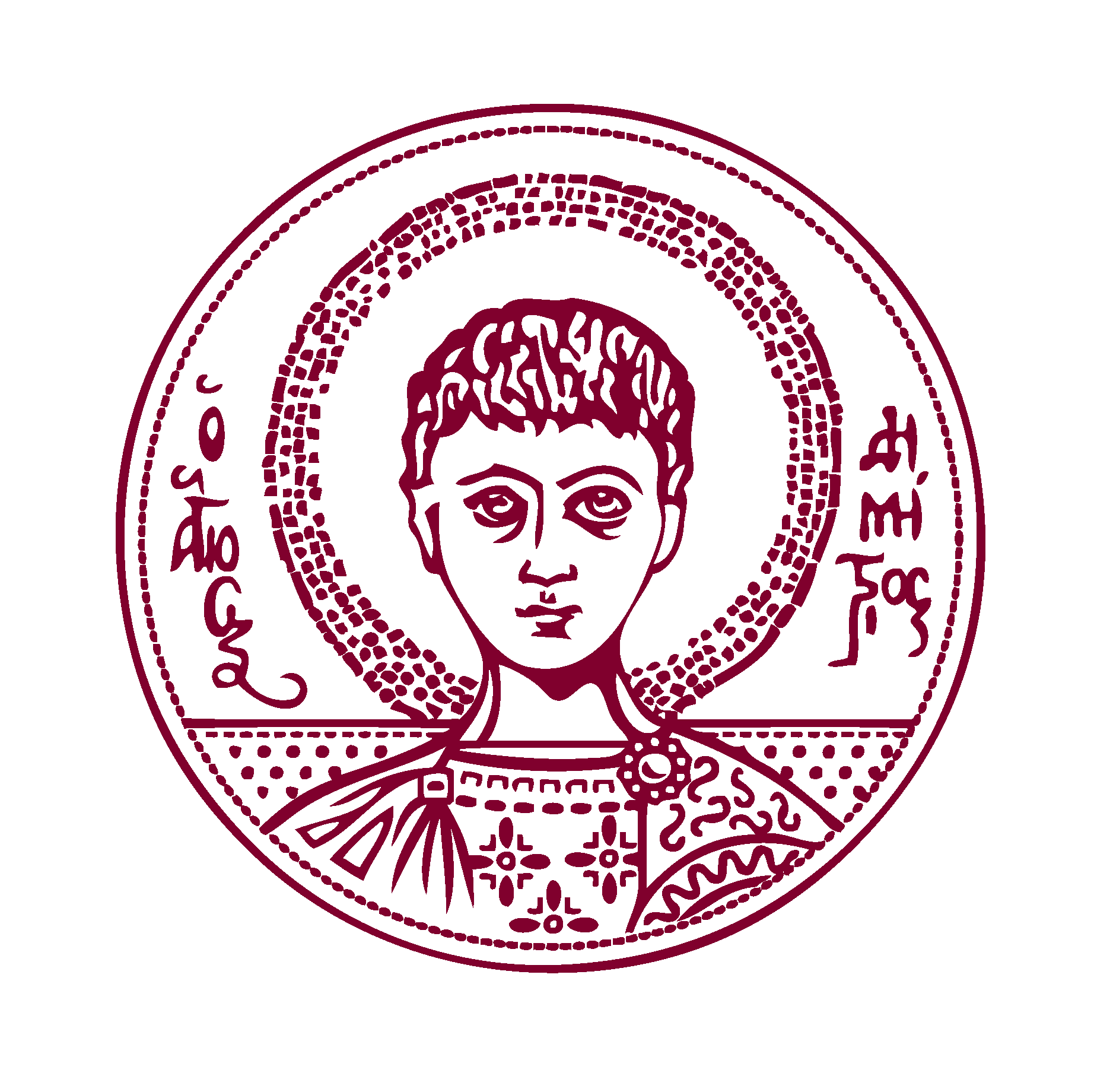 ΑΡΙΣΤΟΤΕΛΕΙΟ ΠΑΝΕΠΙΣΤΗΜΙΟ ΘΕΣΣΑΛΟΝΙΚΗΣΔΙΕΘΝΕΣ ΣΥΝΕΔΡΙΟΛογοτεχνική ανάγνωση στο σχολείο και στην κοινωνία19-22 Οκτωβρίου 2017Το Συνέδριο διοργανώνεται με τη συνεργασία τεσσάρων Τμημάτων του ΑΠΘ: Παιδαγωγικό Τμήμα Δημοτικής Εκπαίδευσης, Εργαστήριο για τη Μελέτη της Ανάγνωσης και της Γραφής στην Εκπαίδευση και στην ΚοινωνίαΤμήμα Επιστημών Προσχολικής Αγωγής και ΕκπαίδευσηςΤμήμα Φιλολογίας, Τομέας Μεσαιωνικών και Νέων Ελληνικών ΣπουδώνΤμήμα Φιλοσοφίας & ΠαιδαγωγικήςOργανωτική ΕπιτροπήΠρόεδροςΒενετία Αποστολίδου, Καθηγήτρια, ΠΤΔΕ AΠΘΓραμματέαςΕλένη Χοντολίδου, Αναπληρώτρια Kαθηγήτρια, Τμήμα Φιλοσοφίας & Παιδαγωγικής AΠΘΤαμίαςΚατερίνα Τικτοπούλου, Αναπληρώτρια Καθηγήτρια, Τμήμα Φιλολογίας AΠΘΜέληΒασίλης Αλεξίου, Επίκουρος Καθηγητής, ΠΤΔΕ AΠΘΣοφία Γαβριηλίδου, Αναπληρώτρια Καθηγήτρια, ΤΕΠΑΕ ΑΠΘΜένη Κανατσούλη, Καθηγήτρια, ΤΕΠΑΕ AΠΘ Ανδρέας Καρακίτσιος, Καθηγητής, ΤΕΠΑΕ AΠΘΔημήτρης Κόκορης, Επίκουρος Καθηγητής, Τμήμα Φιλοσοφίας & Παιδαγωγικής AΠΘΤασούλα Μαρκομιχελάκη, Επίκουρη Καθηγήτρια, Τμήμα Φιλολογίας AΠΘΣούλα Μητακίδου, Καθηγήτρια, ΠΤΔΕ AΠΘΜιχ. Γ. Μπακογιάννης, Επίκουρος Καθηγητής, Τμήμα Φιλολογίας AΠΘΤεχνολογική υποστήριξηΝίκος Μουράτογλου, υποψήφιος Δρ. Τομέα Παιδαγωγικής ΑΠΘΤΟ ΠΡΟΓΡΑΜΜΑ ΣΥΝΟΠΤΙΚΑΠέμπτη 19 Οκτωβρίου, απόγευμαΤέλος της πρώτης μέραςΠαρασκευή 20 Οκτωβρίου, πρωίΠαρασκευή 20 Οκτωβρίου, απόγευμαΤέλος της δεύτερης μέραςΣάββατο 21 Οκτωβρίου, πρωίΤέλος της τρίτης μέραςΚυριακή 22 ΟκτωβρίουΠέμπτη 19 Οκτωβρίου, απόγευμαΤέλος πρώτης μέραςΠαρασκευή 20 Οκτωβρίου, πρωίΠαρασκευή 20 Οκτωβρίου, πρωίΠαρασκευή 20 Οκτωβρίου, απόγευμαΠαρασκευή 20 Οκτωβρίου, απόγευμαΤέλος της δεύτερης μέραςΣάββατο 21 Οκτωβρίου, πρωί Σάββατο 21 Οκτωβρίου, πρωί Σάββατο 21 Οκτωβρίου, μεσημέριΣάββατο 21 Οκτωβρίου, απόγευμαΣάββατο 21 Οκτωβρίου, απόγευμαΚυριακή 22 Οκτωβρίου, πρωίΚΕΔΕΑ, αμφιθέατρο ΙΚΕΔΕΑ, αμφιθέατρο Ι17.00-17.30΄Εναρξη Χαιρετισμοί 17.30-18.30Συνεδρία 1 Ολομέλεια ΚΕΔΕΑ, αμφιθέατρο ΙΗ κρισιμότητα της λογοτεχνικής εκπαίδευσης. Ο ρόλος της θεωρίαςΠρόεδρος: Κάριν Μπόκλουντ-Λαγοπούλου19.00-20.1519.00-20.15Συνεδρία 2 ΚΕΔΕΑ αμφιθέατρο ΙΣυνεδρία 3 Πύργος Παιδαγωγικής, Αίθουσα εκδηλώσεων 10ου ορόφουΑναγνωστικές πρακτικές στο σχολείο Ι: Η διδασκαλία της ποίησης και του παραμυθιού Πρόεδρος: Μένη ΚανατσούληΑναγνωστικές πρακτικές στο σχολείο ΙΙ: Η ώρα της αξιολόγησης Πρόεδρος: Τριανταφυλλιά Κωστούλη10.00-11.1510.00-11.15Συνεδρία 4 ΚΕΔΕΑ αμφιθέατρο ΙΣυνεδρία 5 ΠύργοςΑναγνωστικές πρακτικές στο σχολείο ΙΙΙ: Οι λογοτεχνικοί χαρακτήρες και η διακειμενικότηταΠρόεδρος: Βασίλης ΑλεξίουΔημιουργική γραφή Ι: Η γνώση, η ανάγνωση και η γραφή Πρόεδρος: Ανδρέας Καρακίτσιος11.45-13.1511.45-13.15Συνεδρία 6 ΚΕΔΕΑ αμφιθέατρο ΙΣυνεδρία 7 ΠύργοςΛογοτεχνία και Ιστορία στο σχολείο: Ο διδακτισμός, το έθνος Πρόεδρος: Μιχ. Γ. ΜπακογιάννηςΔημιουργική γραφή ΙΙ: Τα πρότυπα και η αξιολόγησή της Πρόεδρος: Τζίνα Καλογήρου13.15 -17.00 Μεσημεριανή διακοπή13.15 -17.00 Μεσημεριανή διακοπή17.00-18.0017.00-18.00Συνεδρία 8 ΚΕΔΕΑ αμφιθέατρο ΙΣυνεδρία 9 ΠύργοςΓλώσσα και λογοτεχνία στο σχολείοΠρόεδρος: Δημήτρης ΚόκορηςΑναπαραστάσεις της ανάγνωσης στα λογοτεχνικά κείμενα Πρόεδρος: Κατερίνα Τικτοπούλου18.00-19.0018.00-19.00Συνεδρία 10 ΚΕΔΕΑ αμφιθέατρο ΙΣυνεδρία 11 ΠύργοςΑνάγνωση σε διαπολιτισμικά περιβάλλοντα Πρόεδρος: Σούλα ΜητακίδουΔιδασκαλία λογοτεχνίας στην Τριτοβάθμια ΕκπαίδευσηΠρόεδρος: Διαμάντη Αναγνωστοπούλου19.30-21.00Συνεδρία 12 Ολομέλεια ΚΕΔΕΑ αμφιθέατρο ΙΠροσκεκλημένες ομιλήτριες ΙΠρόεδρος: Βενετία Αποστολίδου10.00-11.3010.00-11.30Συνεδρία 13 ΚΕΔΕΑ αμφιθέατρο ΙΣυνεδρία 14 ΠύργοςΒιβλιοθήκες και μουσεία Πρόεδρος: Μαρίζα ΝτεκάστροΑνάγνωση εικόνων και graphic novel Πρόεδρος: Τασούλα Μαρκομιχελάκη12.00-13.0012.00-13.00Συνεδρία 15 ΚΕΔΕΑ αμφιθέατρο ΙΣυνεδρία 16 Πύργος Η ανάγνωση στον ψηφιακό κόσμο Πρόεδρος: Ευαγγελία ΦρυδάκηΗ προώθηση της ανάγνωσης στη νηπιακή ηλικίαΠρόεδρος: Σοφία Γαβριηλίδου 13.00-14.3013.00-14.30Συνεδρία 17 Ολομέλεια ΚΕΔΕΑ αμφιθέατρο ΙΣυνεδρία 17 Ολομέλεια ΚΕΔΕΑ αμφιθέατρο ΙΠροσκεκλημένες ομιλήτριες ΙΙΠρόεδρος: Ελένη ΧοντολίδουΠροσκεκλημένες ομιλήτριες ΙΙΠρόεδρος: Ελένη Χοντολίδου14.30-17.00 Μεσημεριανή διακοπή14.30-17.00 Μεσημεριανή διακοπή17.00-18.3017.00-18.30Συνεδρία 18 ΚΕΔΕΑ αμφιθέατρο ΙΣυνεδρία 19 ΠύργοςΨηφιακά εργαλεία στη διδασκαλία της λογοτεχνίας Πρόεδρος: Βασίλης ΒασιλειάδηςΑναγνωστικές και πολιτισμικές πρακτικές στους εφήβους και στους ενήλικες. Λέσχες ανάγνωσης εκπαιδευτικών Πρόεδρος: Ελένη Χοντολίδου19.00-20.4519.00-20.45Συνεδρία 20 ΚΕΔΕΑ αμφιθέατρο ΙΣυνεδρία 21 ΠύργοςΗ ανάγνωση στη δημόσια σφαίρα Πρόεδρος: Γρηγόρης ΠασχαλίδηςΛογοτεχνία και άλλες τέχνες στο σχολείοΠρόεδρος: Άντα Κατσίκη-Γκίβαλου9.30-14.00Συνεδρία 22 ΚΕΔΕΑ αμφιθέατρο ΙΗμερίδα «Προγράμματα Σπουδών: Γενικές αρχές, εφαρμογές των νέων ΠΣ, ο ρόλος των εκπαιδευτικών»Προεδρείο: Βενετία Αποστολίδου & Λίνα ΚουντουράΚΕΔΕΑ, αμφιθέατρο ΙΚΕΔΕΑ, αμφιθέατρο Ι17.00-17.30΄Εναρξη Χαιρετισμοί Πρύτανη ΑΠΘ Περικλή ΜήτκαΚοσμήτορα Φιλοσοφικής Σχολής ΑΠΘ Δημήτρη ΜαυροσκούφηΚοσμήτορα Παιδαγωγικής Σχολής ΑΠΘ Άννας ΜπίμπουΠροέδρου της Οργανωτικής Επιτροπής Βενετίας ΑποστολίδουΣυνεδρία 1, ΚΕΔΕΑ, αμφιθέατρο ΙΗ κρισιμότητα της λογοτεχνικής εκπαίδευσης. Ο ρόλος της θεωρίαςΠρόεδρος: Κάριν Μπόκλουντ-ΛαγοπούλουΣυνεδρία 1, ΚΕΔΕΑ, αμφιθέατρο ΙΗ κρισιμότητα της λογοτεχνικής εκπαίδευσης. Ο ρόλος της θεωρίαςΠρόεδρος: Κάριν Μπόκλουντ-Λαγοπούλου17.30-17.45Γρηγόρης ΠασχαλίδηςΣύγχρονες απολογίες της λογοτεχνικής εκπαίδευσης 17.45-18.00Βασίλης ΑλεξίουΓνώση και αντιγνώση στο ποιείν και στην ανάγνωσή του18.00-18.15Τιτίκα ΚαραβίαΗ ουτοπία της θεωρίας και η θεωρία ως ουτοπία στη διδακτική της λογοτεχνίας18.15-18.30Συζήτηση18.30-19.00Διάλειμμα για καφέΣυνεδρία 2 ΚΕΔΕΑ αμφιθέατρο ΙΣυνεδρία 2 ΚΕΔΕΑ αμφιθέατρο ΙΣυνεδρία 3 αίθουσα εκδηλώσεων Πύργου Παιδαγωγικής Σχολής 10ος όροφος (Πύργος)Αναγνωστικές πρακτικές στο σχολείο Ι: Η διδασκαλία της ποίησης και του παραμυθιού Πρόεδρος: Μένη ΚανατσούληΑναγνωστικές πρακτικές στο σχολείο Ι: Η διδασκαλία της ποίησης και του παραμυθιού Πρόεδρος: Μένη ΚανατσούληΑναγνωστικές πρακτικές στο σχολείο ΙΙ: Η ώρα της αξιολόγησης Πρόεδρος: Τριανταφυλλιά Κωστούλη19.00-19.15Αλεξάνδρα ΖερβούΔιδάσκοντας σήμερα τους Κλασικούς στις διαφορετικές βαθμίδες της εκπαίδευσης: Το παράδειγμα των μεταμορφώσεων του Ομήρου (Κείμενο, Transbook, διαση-μειακή αναδιήγηση)Ευαγγελία Φρυδάκη & Δημήτρης ΠαπαγεωργάκηςΑναγνωστικές πρακτικές στη διδασκαλία της λογοτεχνίας στη Δευτεροβάθμια Εκπαίδευση: Αναζητώντας το «χαμένο παράδειγμα»19.15-19.30Γεώργιος ΠαπαντωνάκηςΔιδάσκοντας Παιδική Λογοτεχνία στο Δημοτικό με βάση την Ψυχαναλυτική Θεωρία του JungΛίνα ΚουντουράΣτοιχεία θεωρίας στα θέματα των πανελλαδικών εξετάσεων του μαθήματος της Λογοτεχνίας Θεωρητικής Κατεύθυνσης19.30-19.45Τζίνα Καλογήρου & Κωνσταντίνος ΜαλαφάντηςΑπό την ποίηση που «τίποτα δεν κάνει να συμβεί» στη διδασκαλία της ποίησης που κάνει να συμβούν τα πάντα Αλεξάνδρα ΜαυρίδουΑποτίμηση της παραδοσιακής αξιολόγησης των μαθητών στο μάθημα της Νεοελληνικής Λογοτεχνίας στην υποχρεωτική Δευτεροβάθμια Εκπαίδευση19.45-20.00Μαρία Παπαρούση & Ευδοξία ΤεφτίκηΟι αισθητικές πτυχές της λογοτεχνικής ανάγνωσης στον ποιητικό και εικαστικό υπερρεαλισμό. Μία διερεύνηση των αναγνωστικών ανταποκρίσεων μαθητών στην Στ΄ τάξη του Δημοτικού Σχολείου20.00-20.15ΣυζήτησηΣυζήτησηΣυνεδρία 4 ΚΕΔΕΑ αμφιθέατρο ΙΣυνεδρία 4 ΚΕΔΕΑ αμφιθέατρο ΙΣυνεδρία 5 ΠύργοςΑναγνωστικές πρακτικές στο σχολείο ΙΙΙ: Οι λογοτεχνικοί χαρακτήρες και η διακειμενικότηταΠρόεδρος: Βασίλης ΑλεξίουΑναγνωστικές πρακτικές στο σχολείο ΙΙΙ: Οι λογοτεχνικοί χαρακτήρες και η διακειμενικότηταΠρόεδρος: Βασίλης ΑλεξίουΔημιουργική γραφή Ι: Η γνώση, η ανάγνωση και η γραφή Πρόεδρος: Ανδρέας ΚαρακίτσιοςΔημιουργική γραφή Ι: Η γνώση, η ανάγνωση και η γραφή Πρόεδρος: Ανδρέας ΚαρακίτσιοςΔημιουργική γραφή Ι: Η γνώση, η ανάγνωση και η γραφή Πρόεδρος: Ανδρέας Καρακίτσιος10.00-10.15Λευτέρης Βεκρής & Ευανθία ΣύρμουΔιδακτικές προσεγγίσεις λογοτεχνικών χαρακτήρων στο μάθημα της Νεοελληνικής Λογοτεχνίας Γυμνασίου. Κοινωνική και πολιτισμική προσέγγισηΕλεονώρα ΑναγνώστουΑπό την ανάγνωση στη γραφή και από τη γραφή στην ανάγνωσηΕλεονώρα ΑναγνώστουΑπό την ανάγνωση στη γραφή και από τη γραφή στην ανάγνωση10.15-10.30Ξένη ΣκαρτσήΤο αρχέτυπο του ήρωα και οι λογοτεχνικές αναπαραστάσεις του: Ένα παράδειγμα διδακτικής εφαρμογής στο πλαίσιο του πιλοτικού προγράμματος σπουδώνΓιάννης ΠαπαδάτοςΤο «λογοτεχνικό βιβλίο γνώσεων» ως διάμεσο για δράσεις δημιουργικής γραφής και φιλαναγνωστικής πρακτικήςΓιάννης ΠαπαδάτοςΤο «λογοτεχνικό βιβλίο γνώσεων» ως διάμεσο για δράσεις δημιουργικής γραφής και φιλαναγνωστικής πρακτικής10.30-10.45Σπύρος ΚιοσσέςΜε τον (διακειμενικό) τρόπο του Γ.Σ.: Η αξιοποίηση της έννοιας της διακειμενικότητας στη διδασκαλία της λογοτεχνίαςΚωνσταντίνος Βλαστάρης H τάξη ως εργαστήριο δυνητικής λογοτεχνίας: Μια παιγνιώδης προσέγγιση της δημιουργικής γραφήςΚωνσταντίνος Βλαστάρης H τάξη ως εργαστήριο δυνητικής λογοτεχνίας: Μια παιγνιώδης προσέγγιση της δημιουργικής γραφής10.45-11.00Μαρία Μαμούρα, Kυριακή-Αικατερίνη Σταθάκη & Κωνσταντία ΣφενδυλάκηΤα παράλληλα κείμενα και ο ρόλος τους στην ανάδυση ή/και τη διαπραγμάτευση των κοινωνικών αναπαραστάσεων των μαθητώνΣταύρος ΓρόσδοςΟι ανατροπές στην αφήγηση σε κείμενα και εικονογραφήσεις λογοτεχνικών βιβλίων ως ερεθίσματα δημιουργικής γραφήςΣταύρος ΓρόσδοςΟι ανατροπές στην αφήγηση σε κείμενα και εικονογραφήσεις λογοτεχνικών βιβλίων ως ερεθίσματα δημιουργικής γραφής11.00-11.15ΣυζήτησηΣυζήτησηΣυζήτηση11.15-11.45Διάλειμμα για καφέ Διάλειμμα για καφέ Διάλειμμα για καφέ Συνεδρία 6 ΚΕΔΕΑ αμφιθέατρο ΙΣυνεδρία 6 ΚΕΔΕΑ αμφιθέατρο ΙΣυνεδρία 7 ΠύργοςΛογοτεχνία και Ιστορία στο σχολείο: O διδακτισμός, το έθνος Πρόεδρος: Μιχ. Γ. ΜπακογιάννηςΛογοτεχνία και Ιστορία στο σχολείο: O διδακτισμός, το έθνος Πρόεδρος: Μιχ. Γ. ΜπακογιάννηςΔημιουργική γραφή ΙΙ: Τα πρότυπα και η αξιολόγησή της Πρόεδρος: Τζίνα ΚαλογήρουΔημιουργική γραφή ΙΙ: Τα πρότυπα και η αξιολόγησή της Πρόεδρος: Τζίνα Καλογήρου11.45-12.00Βίκυ Πάτσιου-Μαρία ΦαρρήΟ Ροβινσώνας και η ενάρετη ζωή: Οι ιδεολογικές χρήσεις του ήρωα και η ελληνική εκπαιδευτική πραγματικότητα του 19ου αιώναΧριστίνα Καλαϊτζή Ο τύπος της Σύγχρονης Εικονογραφημένης Μικροαφήγησης: Μελέτη περιπτώσεων και διδακτικές εφαρμογές δημιουργικής γραφήςΧριστίνα Καλαϊτζή Ο τύπος της Σύγχρονης Εικονογραφημένης Μικροαφήγησης: Μελέτη περιπτώσεων και διδακτικές εφαρμογές δημιουργικής γραφής12.00-12.15Μαρίζα ΝτεκάστροΟλοκαύτωμα: Περιεχόμενο Παιδικών/Νεανικών βιβλίων και διδακτική εφαρμογή-Το παράδειγμα της ΈρικαΑνδρέας Καρακίτσιος Μικρά βήματα σε στίχους και σχεδιάσματα του Κ. Π. ΚαβάφηΑνδρέας Καρακίτσιος Μικρά βήματα σε στίχους και σχεδιάσματα του Κ. Π. Καβάφη12.15-12.30Παναγιώτα Χαραλάμπους«Πόλεμοι και άλλες παλιές ιστορίες»: Οι μαθητές ως ενεργοί αποκωδικοποιητές της σχολικής λογοτεχνίας Γυμνασίου στην ΚύπροΕλπινίκη Νικολουδάκη-Σουρή Κ. Π. Καβάφη «Ποσειδωνιάται» & «Στα 200 π. Χ.»: Αναγνωστική ανταπόκριση και δημιουργική γραφή Ελπινίκη Νικολουδάκη-Σουρή Κ. Π. Καβάφη «Ποσειδωνιάται» & «Στα 200 π. Χ.»: Αναγνωστική ανταπόκριση και δημιουργική γραφή 12.30-12.45Κατερίνα ΑνδριανάκηΗ συνάντηση Ιστορίας-Λογοτεχνίας στα σχολικά εγχειρίδια του ΓυμνασίουΤριαντάφυλλος ΚωτόπουλοςΠώς δει εγχειρίδια δημιουργικής γραφής συγγράφειν: Σχόλια και ζητήματα μεθόδου στην ελληνική εκδοτική πραγματικότηταΤριαντάφυλλος ΚωτόπουλοςΠώς δει εγχειρίδια δημιουργικής γραφής συγγράφειν: Σχόλια και ζητήματα μεθόδου στην ελληνική εκδοτική πραγματικότητα12.45-13.00Αρμόδιος ΤσιβάςΛογοτεχνία και Ιστορία. Ψηφιακές διδακτικές διαδρομές΄Αννα ΒακάληΗ πράξη της αξιολόγησης στις εκπαιδευτικές προσεγγίσεις της Δημιουργικής Γραφής. Διαφοροποιήσεις και συγκλίσεις΄Αννα ΒακάληΗ πράξη της αξιολόγησης στις εκπαιδευτικές προσεγγίσεις της Δημιουργικής Γραφής. Διαφοροποιήσεις και συγκλίσεις13.00-13.15ΣυζήτησηΣυζήτησηΣυζήτηση13.15-17.00Μεσημεριανή διακοπήΜεσημεριανή διακοπήΜεσημεριανή διακοπήΣυνεδρία 8 ΚΕΔΕΑ αμφιθέατρο ΙΣυνεδρία 8 ΚΕΔΕΑ αμφιθέατρο ΙΣυνεδρία 9 ΠύργοςΓλώσσα και λογοτεχνία στο σχολείοΠρόεδρος: Δημήτρης ΚόκορηςΓλώσσα και λογοτεχνία στο σχολείοΠρόεδρος: Δημήτρης ΚόκορηςΑναπαραστάσεις της ανάγνωσης στα λογοτεχνικά κείμενα Πρόεδρος: Κατερίνα ΤικτοπούλουΑναπαραστάσεις της ανάγνωσης στα λογοτεχνικά κείμενα Πρόεδρος: Κατερίνα Τικτοπούλου17.00-17.15Ευαγγελία Ζουργού & Λαμπρινή ΚουφάκηΓλώσσα και Λογοτεχνία: Χώρια κάνουνε, μαζί μπορούνε; Η διδασκαλία της Γλώσσας και της Λογοτεχνίας στο Αμερικανικό Κολλέγιο Ανατόλια στο πλαίσιο του Middle Years ProgrammeΔιαμάντη ΑναγνωστοπούλουΗ ανάγνωση και ο αναγνώστης ανάμεσα στην πραγματικότητα και τη φαντασία: Οι λογοτεχνικές τους αναπαραστάσεις και η επίδρασή τους στον πραγματικό αναγνώστηΔιαμάντη ΑναγνωστοπούλουΗ ανάγνωση και ο αναγνώστης ανάμεσα στην πραγματικότητα και τη φαντασία: Οι λογοτεχνικές τους αναπαραστάσεις και η επίδρασή τους στον πραγματικό αναγνώστη17.15-17.30Ευαγγελία ΚαλούδηΑπό τους «αμήχανους απαντητές» στους «διαλεγόμενους αναγνώστες»: Διερευνώντας τη λεκτική αλληλεπίδραση εκπαιδευτικών και μαθητώνΣοφία ΙακωβίδουΑνάγνωση και ανάταση στην Εκάτη του Κοσμά ΠολίτηΣοφία ΙακωβίδουΑνάγνωση και ανάταση στην Εκάτη του Κοσμά Πολίτη17.30-17.45Τριανταφυλιά Κωστούλη & Μάριος ΣτυλιανούΑνάγνωση και γραφή ως εργαλεία διαπραγμάτευσης ιδεολογικών νοημάτων: Δεδομένα από μια τάξη Τρίτης Δημοτικού Στυλιανή ΜπάρτζουΑναπαραστάσεις της γυναικείας ανάγνωσης σε εικαστικά και λογοτεχνικά κείμενα του 19ου αιώναΣτυλιανή ΜπάρτζουΑναπαραστάσεις της γυναικείας ανάγνωσης σε εικαστικά και λογοτεχνικά κείμενα του 19ου αιώνα17.45-18.00ΣυζήτησηΣυζήτησηΣυζήτησηΣυνεδρία 10 ΚΕΔΕΑ αμφιθέατρο ΙΣυνεδρία 10 ΚΕΔΕΑ αμφιθέατρο ΙΣυνεδρία 11 ΠύργοςΑνάγνωση σε διαπολιτισμικά περιβάλλοντα Πρόεδρος: Σούλα ΜητακίδουΑνάγνωση σε διαπολιτισμικά περιβάλλοντα Πρόεδρος: Σούλα ΜητακίδουΔιδασκαλία λογοτεχνίας στην Τριτοβάθμια ΕκπαίδευσηΠρόεδρος: Διαμάντη ΑναγνωστοπούλουΔιδασκαλία λογοτεχνίας στην Τριτοβάθμια ΕκπαίδευσηΠρόεδρος: Διαμάντη Αναγνωστοπούλου18.00-18.15Γιάννης ΓιγουρτσήςΔιδάσκοντας νεοελληνική λογοτεχνία στα μειονοτικά σχολεία της Κωνσταντινούπολης. Δυσκολίες, ανατροπές και προκλήσειςΜαρία ΑθανασοπούλουΗ απαγγελία ως ερμηνεία στην Τριτοβάθμια Εκπαίδευση και στην κοινωνίαΜαρία ΑθανασοπούλουΗ απαγγελία ως ερμηνεία στην Τριτοβάθμια Εκπαίδευση και στην κοινωνία18.15-18.30Χρήστος Δανιήλ, Μαρία Αλεξίου, Ζωή Μπάρμπα & Λένα ΧατζήΔιδάσκοντας λογοτεχνία στη Μουσουλμανική Μειονότητα στη ΘράκηΣωτηρία ΣταυρακοπούλουΗ «μεταφορά» στα παλαιότερα κείμενα: Ζωντανή ή νεκρή για τους σημερινούς φοιτητές της Τριτοβάθμιας Εκπαίδευσης;Σωτηρία ΣταυρακοπούλουΗ «μεταφορά» στα παλαιότερα κείμενα: Ζωντανή ή νεκρή για τους σημερινούς φοιτητές της Τριτοβάθμιας Εκπαίδευσης;18.30-18.45Ελένη ΝτζάνηΗ Λέσχη Ανάγνωσης παιδιών Ρομά στον καταυλισμό του ΝομισματοκοπείουΔήμητρα ΤσιώρηΗ θέση της παιδικής λογοτεχνίας στην ελληνική Τριτοβάθμια Εκπαίδευση: Προπτυχιακές και μεταπτυχιακές σπουδέςΔήμητρα ΤσιώρηΗ θέση της παιδικής λογοτεχνίας στην ελληνική Τριτοβάθμια Εκπαίδευση: Προπτυχιακές και μεταπτυχιακές σπουδές18.45-19.00ΣυζήτησηΣυζήτησηΣυζήτηση19.00-19.30Διάλειμμα για καφέ Διάλειμμα για καφέ Διάλειμμα για καφέ Συνεδρία 12 Ολομέλεια ΚΕΔΕΑ αμφιθέατρο ΙΣυνεδρία 12 Ολομέλεια ΚΕΔΕΑ αμφιθέατρο ΙΠροσκεκλημένες ομιλήτριες ΙΠρόεδρος: Βενετία ΑποστολίδουΠροσκεκλημένες ομιλήτριες ΙΠρόεδρος: Βενετία Αποστολίδου19.30-20.00Judith Langer The Role of Literature Education in the 21st Century20.00-20.30΄Αντα Κατσίκη-ΓκίβαλουΠολιτισμική παιδεία - αναγνωσιμότητα: Βασικοί όροι ανάπτυξης της φιλαναγνωσίας20.30-21.00ΣυζήτησηΣυνεδρία 13 ΚΕΔΕΑ αμφιθέατρο ΙΣυνεδρία 13 ΚΕΔΕΑ αμφιθέατρο ΙΣυνεδρία 14 ΠύργοςΣυνεδρία 14 ΠύργοςΣυνεδρία 14 ΠύργοςΒιβλιοθήκες και μουσεία Πρόεδρος: Μαρίζα ΝτεκάστροΒιβλιοθήκες και μουσεία Πρόεδρος: Μαρίζα ΝτεκάστροΑνάγνωση εικόνων και graphic novel Πρόεδρος: Τασούλα ΜαρκομιχελάκηΑνάγνωση εικόνων και graphic novel Πρόεδρος: Τασούλα Μαρκομιχελάκη10.00-10.15Ιωάννα ΑρβανίτηΣχολική Βιβλιοθήκη: Ένα κατάλληλο εκπαιδευτικό περιβάλλον για την καλλιέργεια θετικής σχέσης του παιδιού με το βιβλίο και την ανάγνωσηΕυαγγελία Σδρούλια & Τασούλα Τσιλιμένη Η νοηματοδότηση του περιεχομένου εικονογραφημένων παιδικών βιβλίων από παιδιά μέσω των περικειμένων του εξωφύλλου10.15-10.30Ελένη ΜαλιγκάνηΜαθητές και μαθήτριες και μέλη της τοπικής κοινωνίας αποτιμούν μια σχολική βιβλιοθήκηΜαριάννα ΜίσιουΒιβλία χωρίς λέξεις: Μια προσέγγιση των στοιχείων της εικονιστικής αφήγησης στη διδακτική της λογοτεχνίας10.30-10.45Αντιγόνη Τσαρμποπούλου«Το σκληρό καρύδι» στις Παιδικές Βιβλιοθήκες του Δήμου Θεσσαλονίκης: Ένα θεατροπαιδαγωγικό εργαστήριο ανάγνωσης λογοτεχνίας και διαπραγμάτευσης της κοινωνικής ταυτότηταςΛουίζα Xριστοδουλίδου & Μαρία ΓκουντούμαΑνάγνωση εικόνων και προσφυγικό ζήτημα στο graphic novel Αϊβαλί και τις γελοιογραφίες του Soloup10.45-11.00Μάρθα Ιωαννίδου«Μια εικόνα = χίλιες λέξεις. Χίλιες λέξεις = μια εικόνα;»: Ο ρόλος των Μουσείων Λογοτεχνίας και της Τέχνης στην ενδυνάμωση ή αποδυνάμωση της λογοτεχνικής ανάγνωσηςΚατερίνα ΠροκοπίουΜε όχημα την παραλογοτεχνία: Η διδασκαλία του Ερωτόκριτου μέσω της μεταγραφής του σε graphic novel11.00-11.15Βασιλική Νίκα, Σιδερή Πατσίδου & Μαρία Ζωγράφου-Τσαντάκη«Του μουσείου ιστορίες, των παιδιών δημιουργίες»Μαρίνα Ροδοσθένους-ΜπαλάφαΛογοτεχνική και εικαστική ανάγνωση: Μία δημιουργικά αμφίδρομη πορεία γνώσης11.15-11.30ΣυζήτησηΣυζήτηση11.30-12.00Διάλειμμα για καφέ Διάλειμμα για καφέ Συνεδρία 15 ΚΕΔΕΑ αμφιθέατρο ΙΣυνεδρία 15 ΚΕΔΕΑ αμφιθέατρο ΙΣυνεδρία 16 ΠύργοςΗ ανάγνωση στον ψηφιακό κόσμο Πρόεδρος: Ευαγγελία ΦρυδάκηΗ ανάγνωση στον ψηφιακό κόσμο Πρόεδρος: Ευαγγελία ΦρυδάκηΗ προώθηση της ανάγνωσης στη νηπιακή ηλικίαΠρόεδρος: Σοφία Γαβριηλίδου 12.00-12.15Κατερίνα ΤικτοπούλουΣτα ίχνη του «ψηφιακού» αναγνώστη της λογοτεχνίαςΜαρία Κλειδαρά, Χρυσούλα Τσέκα, ΄Ολγα Παππά, Ειρήνη Μαυρίδου, Σταυρούλα Καραΐσκου, Φωτεινή Χατζησταύρου & Μαρία ΒασιλοπούλουΗλεκτρονική Δανειστική Βιβλιοθήκη στο ΝηπιαγωγείοΜαρία Κλειδαρά, Χρυσούλα Τσέκα, ΄Ολγα Παππά, Ειρήνη Μαυρίδου, Σταυρούλα Καραΐσκου, Φωτεινή Χατζησταύρου & Μαρία ΒασιλοπούλουΗλεκτρονική Δανειστική Βιβλιοθήκη στο Νηπιαγωγείο12.15-12.30Ειρήνη ΓαμβρούΗ ανάγνωση στους διαδικτυακούς κοινωνικούς σχηματισμούς: Τι κάνουν οι αναγνώστες στο διαδίκτυο;Δημήτρης ΠολίτηςΠροετοιμάζοντας μελλοντικούς αναγνώστες: Η προώθηση της (λογοτεχνικής) ανάγνωσης στα πολύ μικρά παιδιάΔημήτρης ΠολίτηςΠροετοιμάζοντας μελλοντικούς αναγνώστες: Η προώθηση της (λογοτεχνικής) ανάγνωσης στα πολύ μικρά παιδιά12.30-12.45Χαρούλα Κρομυάδου, Κωνσταντία Λιούζα & Δώρα ΣεϊτανίδουΗ μεγάλη, η μικρή και η διαδραστική «οθόνη»: Πώς επιδρούν στις αναγνωστικές συνήθειες των εφήβων΄Αλκηστη Χρονάκη Δημιουργώντας αναγνώστες για μια ζωή: Το παράδειγμα της βρεφικής-νηπιακής βιβλιοθήκης του Δήμου Αθηναίων΄Αλκηστη Χρονάκη Δημιουργώντας αναγνώστες για μια ζωή: Το παράδειγμα της βρεφικής-νηπιακής βιβλιοθήκης του Δήμου Αθηναίων12.45-13.00ΣυζήτησηΣυζήτησηΣυζήτησηΣυνεδρία 17 Ολομέλεια ΚΕΔΕΑ αμφιθέατρο ΙΣυνεδρία 17 Ολομέλεια ΚΕΔΕΑ αμφιθέατρο ΙΠροσκεκλημένες ομιλήτριες ΙΙΠρόεδρος: Ελένη ΧοντολίδουΠροσκεκλημένες ομιλήτριες ΙΙΠρόεδρος: Ελένη Χοντολίδου13.00-13.30Irene Pieper Symbol and Metaphor in Learning with Literature and Literature Education13.30-14.00Kάριν Μπόκλουντ-ΛαγοπούλουΗ χρήση της θεωρίας στη διδασκαλία της λογοτεχνίας 14.00-14.30Συζήτηση14.30-17.00Μεσημεριανή διακοπήΣυνεδρία 18 ΚΕΔΕΑ αμφιθέατρο ΙΣυνεδρία 18 ΚΕΔΕΑ αμφιθέατρο ΙΣυνεδρία 19 ΠύργοςΣυνεδρία 19 ΠύργοςΨηφιακά εργαλεία στη διδασκαλία της λογοτεχνίας Πρόεδρος: Βασίλης ΒασιλειάδηςΨηφιακά εργαλεία στη διδασκαλία της λογοτεχνίας Πρόεδρος: Βασίλης ΒασιλειάδηςΑναγνωστικές και πολιτισμικές πρακτικές στους εφήβους και στους ενήλικες. Λέσχες ανάγνωσης εκπαιδευτικών Πρόεδρος: Ελένη ΧοντολίδουΑναγνωστικές και πολιτισμικές πρακτικές στους εφήβους και στους ενήλικες. Λέσχες ανάγνωσης εκπαιδευτικών Πρόεδρος: Ελένη Χοντολίδου17.00-17.15Ζησούλα ΓκουτσιουκώσταΨηφιακές ιστορίες (Digital Stories): Από τον μαθητή-αναγνώστη στον μαθητή-συγγραφέαΙωάννα ΓιαννακοπούλουΑπό τη Νόρα στα βίπερ Νόρα: Έρωτας και συγκρότηση της έμφυλης ταυτότητας μέσα από αναγνωστικές πρακτικές17.15-17.30Μαρία ΝέζηΠρακτικές δημιουργικής γραφής με ψηφιακά εργαλείαστη διδασκαλία της λογοτεχνίας στο ΓυμνάσιοΓεωργία Παπαγεωργοπούλου Διδάσκοντας λογοτεχνία στην Α΄ τάξη Επαγγελματικού Λυκείου17.30-17.45Αικατερίνη ΠαπαγεωργίουΗ δημιουργικότητα στη διδασκαλία της λογοτεχνίας στην Πρωτοβάθμια Εκπαίδευση. Ρομποτικά και ψηφιακά εργαλεία για την οπτικοποίηση των αφηγηματικών λογοτεχνικών κειμένων Βικτωρία ΚαπλάνηΗ λογοτεχνία στο κατώφλι του Σχολείου Δεύτερης Ευκαιρίας17.45-18.00Γιάννης ΒαγγελοκώσταςΨηφιακές αναγνωστικές κοινότητες: Μια συνοπτική σκιαγράφηση της φυσιογνωμίας των ελληνικών λογοτεχνικών ιστολογίων (blogs) Χρήστος Γεωργίου & Βιργινία Αρβανιτίδου Λέσχη ανάγνωσης παιδικού βιβλίου από εκπαιδευτικούς της Διεύθυνσης Πρωτοβάθμιας Εκπαίδευσης Δυτικής Θεσσαλονίκης18.00-18.15Σωτηρία ΚαλασαρίδουΗ λογοτεχνία στο διαδίκτυο: Αξιοποιώντας στο σχολείο ψηφιακό υλικό από βάση δεδομένωνΚέλλυ Πάλλα & Ελένη ΧειμαριούΟι Φιλόλογοι ως εκπαιδευτικοί και ως μέλη Λέσχης Ανάγνωσης: Η περίπτωση της ομάδας Ex Libris18.15-18.30ΣυζήτησηΣυζήτηση18.30-19.00Διάλειμμα για καφέ Διάλειμμα για καφέ Συνεδρία 20 ΚΕΔΕΑ αμφιθέατρο ΙΣυνεδρία 20 ΚΕΔΕΑ αμφιθέατρο ΙΣυνεδρία 21 ΠύργοςΗ ανάγνωση στη δημόσια σφαίρα Πρόεδρος: Γρηγόρης ΠασχαλίδηςΗ ανάγνωση στη δημόσια σφαίρα Πρόεδρος: Γρηγόρης ΠασχαλίδηςΛογοτεχνία και άλλες τέχνες στο σχολείοΠρόεδρος: Άντα Κατσίκη-Γκίβαλου19.00-19.15Βενετία ΑποστολίδουΗ δημόσια συζήτηση για το νεοελληνικό μυθιστόρημα και οι βλαβερές συνέπειες της απουσίας του από την εκπαίδευσηΝίκος Γραίκος«Δια-εικονισμοί»: Πολυ-αισθητηριακές και πολιτισμικές δράσεις διασύνδεσης της λογοτεχνίας με τις άλλες τέχνες στο σχολείοΝίκος Γραίκος«Δια-εικονισμοί»: Πολυ-αισθητηριακές και πολιτισμικές δράσεις διασύνδεσης της λογοτεχνίας με τις άλλες τέχνες στο σχολείο19.15-19.45Ζωή ΒερβεροπούλουΠολιτιστική δημοσιογραφία και ρουμπρίκες βιβλίου: Διαμεσολαβώντας την λογοτεχνική ανάγνωσηΔέσποινα ΚακατσάκηΛογοτεχνία και άλλες τέχνες στο εκπαιδευτικό πρόγραμμα «Θεσσαλονίκη: Πόλη και Πρόσφυγες»Δέσποινα ΚακατσάκηΛογοτεχνία και άλλες τέχνες στο εκπαιδευτικό πρόγραμμα «Θεσσαλονίκη: Πόλη και Πρόσφυγες»19.45-20.00Χριστίνα ΜπάνουΗ αναγνωστική πολιτική ως τμήμα της εκδοτικής πολιτικής: Ο ρόλος των εκδοτικών οίκων στη δημιουργία κοινοτήτων αναγνωστών και στη διαμόρφωση αναγνωστικών συμπεριφορώνΚατερίνα ΓιωτοπούλουΚινηματογραφικές ταινίες στο μάθημα της λογοτεχνίας: Οι μαθητές μιλούν για την εμπειρία τουςΚατερίνα ΓιωτοπούλουΚινηματογραφικές ταινίες στο μάθημα της λογοτεχνίας: Οι μαθητές μιλούν για την εμπειρία τους20.00-20.15Ελένη ΠαπαργυρίουΗ συμμετοχική φύση της λογοτεχνικής ανάγνωσης στο FacebookΔημήτρης ΚόκορηςΤερματοφύλακας και δυνάμει σκόρερ: Η συνύπαρξη λογοτεχνικού κειμένου και κινηματογραφημένου υλικού ως πτυχή της λογοτεχνικής εκπαίδευσηςΔημήτρης ΚόκορηςΤερματοφύλακας και δυνάμει σκόρερ: Η συνύπαρξη λογοτεχνικού κειμένου και κινηματογραφημένου υλικού ως πτυχή της λογοτεχνικής εκπαίδευσης20.15-20.30ΣυζήτησηΜάρθα ΚατσαρίδουΜορφές βίας στα λογοτεχνικά κείμενα: Μια θεατροπαιδαγωγική προσέγγισηΜάρθα ΚατσαρίδουΜορφές βίας στα λογοτεχνικά κείμενα: Μια θεατροπαιδαγωγική προσέγγιση20.30-20.45ΣυζήτησηΣυζήτησηΣυνεδρία 22 ΚΕΔΕΑ αμφιθέατρο ΙΣυνεδρία 22 ΚΕΔΕΑ αμφιθέατρο ΙΗμερίδα «Προγράμματα Σπουδών: Γενικές αρχές, εφαρμογές των νέων ΠΣ, ο ρόλος των εκπαιδευτικών»Προεδρείο: Βενετία Αποστολίδου & Λίνα ΚουντουράΗμερίδα «Προγράμματα Σπουδών: Γενικές αρχές, εφαρμογές των νέων ΠΣ, ο ρόλος των εκπαιδευτικών»Προεδρείο: Βενετία Αποστολίδου & Λίνα Κουντουρά9.30-9.45Φλωρεντία ΑντωνίουΗ ενοποίηση της γνώσης στις προδιαγραφές του μαθήματος της Λογοτεχνίας του Γυμνασίου9.45-10.00Μαρία ΚελεπούρηΣυνεξετάζοντας τα Νέα Προγράμματα Σπουδών για το μάθημα της λογοτεχνίας σε Ελλάδα και Κύπρο: Ομοιότητες και αποκλίσεις10.00-10.15Αλέξανδρος Ακριτόπουλος & Σοφία ΙωαννίδουΈρευνα των απόψεων των εκπαιδευτικών για την πιλοτική εφαρμογή του Νέου Προγράμματος Σπουδών (2011) για τη διδασκαλία της Λογοτεχνίας στην Πρωτοβάθμια και Δευτεροβάθμια Εκπαίδευση10.15-10.30Ζωή ΑντωνοπούλουΣυντάσσοντας Πρόγραμμα Σπουδών με άξονα τον αναγνώστη: Από την εμπειρία και τις προκλήσεις στις προτάσεις και τις προοπτικές του εγχειρήματος10.30-10.45΄Ελενα ΖερβούΤο «νέο» Αναλυτικό Πρόγραμμα για τη Λογοτεχνία της Α΄ Λυκείου:Τι απέγινε τελικά; 10.45-11.15Συζήτηση11.15-11.45Διάλειμμα για καφέ 11.45-12.00Φιλοθέη ΚολίτσηΗ εφαρμογή του εκπαιδευτικού σεναρίου «Στάσεις ζωής στην ελληνική και ξενόγλωσση ερωτική ποίηση». Διδακτικές προκλήσεις και προβληματισμοί12.00-12.15Στάθης ΛεουτσάκοςΣυνεργατικά πρότυπα ανάγνωσης αφηγηματικών λογοτεχνικών κειμένων με βάση τον κριτικό γραμματισμό12.15-12.30Παναγιώτης ΙωαννίδηςΠροσεγγίζοντας τις ανδρικές ταυτότητες στη Λογοτεχνία της Α΄ Λυκείου: Μία εφαρμογή κριτικού γραμματισμού στο μυθιστόρημα Μπίλλυ Έλλιοτ12.30-12.45Δημήτρης ΒλαχοδήμοςΗ φόνισσα, Η Τιμή και το χρήμα, Ο τελευταίος Βαρλάμης προς την ανάγνωση ολόκληρου λογοτεχνικού έργου στο Λύκειο (εντός Ωρολογίου Προγράμματος)12.45-13.00Δημήτρης Πάνος & Αθηνά ΑλεξίουΑπό την κοινότητα στη δημιουργία: Διαμορφώνοντας διαδικτυακές δομές συνεργατικής παραγωγής αφηγηματικού κειμένου για μαθητές Λυκείου13.00-13.15Βασίλης ΒασιλειάδηςΕκπαιδεύοντας αναγνώστες της λογοτεχνίας: Στάσεις και πρακτικές των διδασκόντων το μάθημα στη Δευτεροβάθμια Εκπαίδευση13.15-13.30Ελένη ΧοντολίδουΕπιμορφώνοντας εκπαιδευτικούς για τα νέα Προγράμματα Σπουδών στο μάθημα της λογοτεχνίας: σε αναζήτηση του στοχαζόμενου εκπαιδευτικού13.30-14.00ΣυζήτησηΚλείσιμο του συνεδρίου